Poštovana/i,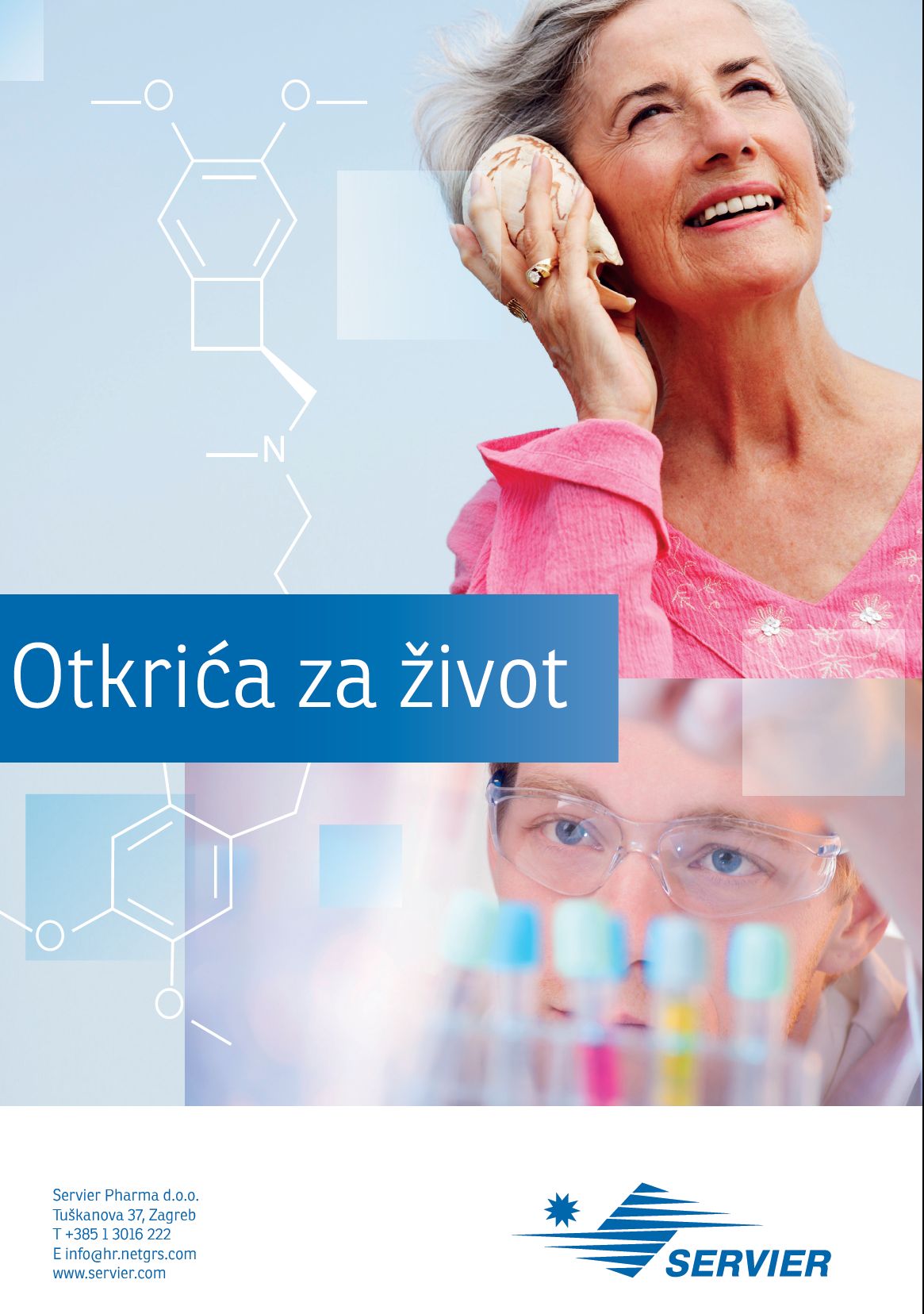 Oktal Pharma (zastupstvo Servier) Vas sa zadovoljstvom poziva na webinar s temom:.“Neprepoznati rizik:Maskirna hipertenzija”Doc.dr.med.sci. Mugdim Bajrić, internista-kardiologKlinika za invazivnu kardiologiju, UKC TuzlaProf.dr.Damir Rebić, internista-nefrologKlinika za nefrologiju, KCUSMr.med.sci.prim.dr. Amer Iglica, internista-kardiolog Klinika za bolesti srca, krvnih žila I reumatizma, KCUS21.4.2021.godine, 17.00 satiLink za pristupanje webinaru: Click here to join the meeting (Pritisnuti CTRL+lijevi klik na link) Webinar će biti bodovan od strane ljekarskih komora Kantona Sarajevo I Tuzlanskog Kantona.Molimo da se webinaru pridružite sa navedenim imenom I prezimenom.Oktal Pharma d.o.o. (Servier)                                                                    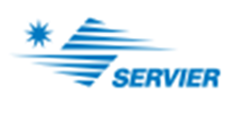 